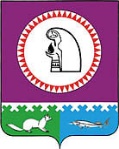 О внесении изменения в решение Думы Октябрьского района от 09.09.2015 № 641 «Об утверждении структуры администрации Октябрьского района»В соответствии с уставом Октябрьского района, Дума Октябрьского района РЕШИЛА:1. Внести в решение Думы Октябрьского района от 09.09.2015 № 641 «Об утверждении структуры администрации Октябрьского района» (далее – решение) изменение, изложив приложение к решению в новой редакции согласно приложению.2. Опубликовать настоящее решение в официальном сетевом издании «Официальный сайт Октябрьского района».3. Решение вступает в силу с 01.09.2023, за исключением пункта 5 приложения, который вступает в силу после опубликования и распространяется на правоотношения, возникшие с 01.06.2023.Председатель Думы Октябрьского района 					     Е.И. Соломаха  Глава Октябрьского района 							    С.В. Заплатин_________ № ___ «Д-5»  Заместитель главы Октябрьского района				        Н.Г. Куклина  Заместитель главы Октябрьского района				        В.Г. ТимофеевСтепень публичности – 1Разослать:Глава Октябрьского района – 1 экз.Заместители главы Октябрьского района – 5 экз.Отдел бухгалтерского учета и финансов администрации Октябрьского района – 1 экз.  Юридический отдел администрации Октябрьского района – 1 экз.  Отдел муниципальной службы и кадровой политики администрации Октябрьского района – 3 экз.Итого: 11 экз.Результат опроса (голосования) депутатов по проекту решения Думы Октябрьского района «О внесении изменения в решение Думы Октябрьского района от 09.09.2015 № 641 «Об утверждении структуры администрации Октябрьского района»», принятого в заочном порядке. Приложениек решению Думы Октябрьского района   от «____» _________ 2023 г. № _____  Структура администрации Октябрьского района1. глава Октябрьского района.2. первый заместитель главы Октябрьского района по вопросам строительства, жилищно-коммунального хозяйства, транспорта, связи, начальник Управления жилищно-коммунального хозяйства и строительства администрации Октябрьского района.3. заместитель главы Октябрьского района по внутренней политике.4. заместитель главы Октябрьского района по экономике, финансам, председатель Комитета по управлению муниципальными финансами администрации Октябрьского района.5. заместитель главы Октябрьского района по социальным вопросам.6. заместитель главы Октябрьского района по вопросам муниципальной собственности, недропользования, председатель Комитета по управлению муниципальной собственностью администрации Октябрьского района.7. помощник главы Октябрьского района.8. Комитет по управлению муниципальными финансами администрации Октябрьского района:- бюджетный отдел;- отдел доходов;- отдел учета исполнения бюджета;- отдел казначейского контроля исполнения бюджета;- отдел ревизий.9. Комитет по управлению муниципальной собственностью администрации Октябрьского района:- отдел муниципальной собственности;- отдел по земельным ресурсам.10. Управление жилищно-коммунального хозяйства и строительства администрации Октябрьского района:- отдел по вопросам жилищно-коммунального хозяйства;- отдел строительства и капитального ремонта;- финансово-экономический отдел.11. Управление образования администрации Октябрьского района:- отдел общего и дополнительного образования, воспитательной работы;- отдел обеспечения функционирования и безопасности образовательных организаций;- планово-экономический отдел;- отдел бухгалтерского учета и отчетности.12. Управление экономического развития администрации Октябрьского района:- отдел проектного управления, административной реформы и реализации программ;- отдел экономического анализа, прогнозирования и обеспечения охраны труда;- отдел муниципальных закупок.13. отдел культуры администрации Октябрьского района.14. отдел физической культуры и спорта администрации Октябрьского района.15. отдел по вопросам промышленности, экологии и сельского хозяйства администрации Октябрьского района.16. отдел жилищной политики администрации Октябрьского района.17. отдел развития предпринимательства администрации Октябрьского района.18. отдел записи актов гражданского состояния администрации Октябрьского района.19. отдел ценовой политики администрации Октябрьского района.20. отдел по вопросам архитектуры, градостроительства администрации Октябрьского района.21. отдел молодежной политики и туризма.22. отдел гражданской защиты населения администрации Октябрьского района.23. архивный отдел администрации Октябрьского района.24. отдел по обеспечению деятельности муниципальной комиссии по делам несовершеннолетних и защите их прав при администрации Октябрьского района.25. административная комиссия муниципального образования Октябрьский район.26. отдел бухгалтерского учета и финансов администрации Октябрьского района.27. специальный отдел администрации Октябрьского района.28. отдел муниципальной службы и кадровой политики администрации Октябрьского района.29. отдел по организации работы с обращениями граждан администрации Октябрьского района.30. отдел по работе с органами местного самоуправления поселений и общественностью администрации Октябрьского района.31. отдел делопроизводства и контроля администрации Октябрьского района.32. отдел информационного обеспечения администрации Октябрьского района.33. юридический отдел администрации Октябрьского района.34. отдел транспорта и связи администрации Октябрьского района.35. отдел профилактики правонарушений и противодействия коррупции администрации Октябрьского района.ПОЯСНИТЕЛЬНАЯ ЗАПИСКАк проекту решения Думы Октябрьского района «О внесении изменения в решение Думы Октябрьского района от 09.09.2015 № 641 «Об утверждении структуры администрации Октябрьского района»»ПРОЕКТПРОЕКТПРОЕКТПРОЕКТПРОЕКТПРОЕКТПРОЕКТПРОЕКТПРОЕКТПРОЕКТМуниципальное образованиеОктябрьский районДУМАРЕШЕНИЕМуниципальное образованиеОктябрьский районДУМАРЕШЕНИЕМуниципальное образованиеОктябрьский районДУМАРЕШЕНИЕМуниципальное образованиеОктябрьский районДУМАРЕШЕНИЕМуниципальное образованиеОктябрьский районДУМАРЕШЕНИЕМуниципальное образованиеОктябрьский районДУМАРЕШЕНИЕМуниципальное образованиеОктябрьский районДУМАРЕШЕНИЕМуниципальное образованиеОктябрьский районДУМАРЕШЕНИЕМуниципальное образованиеОктябрьский районДУМАРЕШЕНИЕМуниципальное образованиеОктябрьский районДУМАРЕШЕНИЕ«»2023г.№пгт. Октябрьскоепгт. Октябрьскоепгт. Октябрьскоепгт. Октябрьскоепгт. Октябрьскоепгт. Октябрьскоепгт. Октябрьскоепгт. Октябрьскоепгт. Октябрьскоепгт. ОктябрьскоеИсполнитель:Заведующий юридическим отделом администрации Октябрьского района Даниленко Л.Ю., 28-128СОГЛАСОВАНО: И.О. первого заместителя главы Октябрьского районаА.Ю. Насибулин№ п/пФ И ОдепутатаПоселениеРезультат опроса(голосования)Дата опроса(голосования)ПодписьдепутатаЖук Н.В.гп. АндраГончарук О.В.гп. АндраСенченков В.В.гп. ОктябрьскоеХайдукова Н.В.гп. ОктябрьскоеШпирналь Ю.П.сп. КаменноеМихопаркина С.Р.сп. КаменноеСеменов Ф.Н.сп. КарымкарыКлимов М.А.сп. КарымкарыДейнеко С.В.сп. Малый АтлымТутынин А.С.сп. Малый АтлымКозлов А.Г.сп. ПерегребноеПетров Р.Н.сп. ПерегребноеЕрмаков Е.Ю.гп. ПриобьеСоломаха Е.И.гп. ПриобьеЖуравлев А.С.сп. СергиноМарков С.И.сп. СергиноКриворученко И.К.гп. ТалинкаАникин Е.В.гп. ТалинкаДеркач В.И.сп. УнъюганКузьмин Ю.В.сп. УнъюганМироненко Л.В.сп. ШеркалыКоваленко Н.М.сп. Шеркалы